附件一：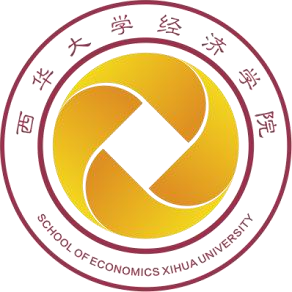 西华大学经济学院（2019）金融风险管理师实验班申请表  请将此电子报名表提交至邮箱787276908@qq.com或一教4027办公室。基本信息填写姓名性别基本信息填写联系方式年级专业基本信息填写学号高等数学成绩（仅18级同学填写）基本信息填写高考数学成绩高考英语成绩基本信息填写生源所在地	父母是否知晓基本信息填写紧急联系人联系人电话基本信息填写为什么想要加入实验班：为什么想要加入实验班：为什么想要加入实验班：为什么想要加入实验班：学院审核意见是否免试水平测试学院审核意见学院综合意见：                                                      （盖章）                                                       年    月    日学院综合意见：                                                      （盖章）                                                       年    月    日学院综合意见：                                                      （盖章）                                                       年    月    日学院综合意见：                                                      （盖章）                                                       年    月    日